Mapping Lab #1: Ancient River Valley CivilizationsDIRECTIONS: Using your Map Guidelines in your ISN, please locate, NEATLY label, and lightly shade (with COLORED PENCILS) the following items. Be sure to include all requirements that must be present on all maps. Read and follow ALL instructions carefully!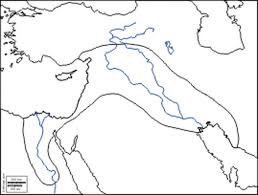 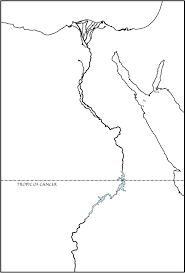 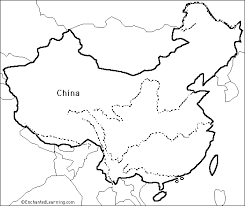 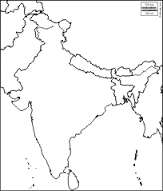 